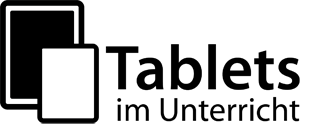 Station 4Multimediales Dokumentieren mit Präsentationen und PDF-Dokumenten mit Android TabletsStation 4 - MethodenblattMultimediales Dokumentieren mit Präsentationen und PDF-Dokumenten BeschreibungDie App WPS-Office ermöglicht die Erstellung von multimedialen Präsentationen und einfachen PDF-Dokumenten. Durch die einfache Handhabung können auch Kinder und Jugendliche Text (Handschrift & Tastatur), Fotos, Audio- und Videodateien in elektronische Dokumente einfügen. Der Einsatz von Audio- und Videodateien ist aber nur bei der Erstellung einer Präsentation möglich und nicht beim Export als PDF-Datei.MehrwertMotivierte Auseinandersetzung mit dem InhaltMöglichkeit der Einbindung von Audio und Video (Multimedialität)Ansprache unterschiedlicher SinneskanäleDirekte Bearbeitung möglich (Interaktivität)SchüleraktivitätErstellung von Inhalten und Vorlagen Erstellung der Texte, die zur Vertonung benötigt werdenEinsprechen der Texte Gestaltung von Präsentationen und PDF-DokumentenExportieren als pptx- und PDF- FormatAufgaben des LehrersVorbereitung der ArbeitsanweisungInstallieren der AppBereitstellung der MaterialienErklärung der App WPS-OfficeStation 4 - StationenblattMultimediales Dokumentieren mit Präsentationen und PDF-DokumentenBeispiel 1: DiagrammerstellungKurzbeschreibungDie Schülerinnen und Schüler benutzen die App WPS-Office um eine digitale Präsentation oder ein PDF Dokument zu erstellen, in welchem aufgezeigt wird, wie Diagramme entstehen. Dazu wird eine digitale Präsentation oder ein PDF Dokument erstellt, in dem der Weg der Umwandlung realer Objekte (Steckwürfeltürme) unter Zuhilfenahme WPS-Office in eine digitale Form festgehalten wird. Didaktik Mit dieser digitalen Präsentation oder dem PDF Dokument soll der intermodale Transfer der Thematik „Wie entstehen Diagramme?“ gefördert werden. Nach dem E-I-S – Prinzip von Jerome Brunner gibt es drei verschiedene Formen der Repräsentation von Wissen, die insbesondere im Mathematik-Unterricht eine große Bedeutung haben: Enaktiv (handelnd), ikonisch (Bilder) und symbolisch (Zeichen) können Inhalte erfasst werden. Anschließend werden zu Beginn der Auseinandersetzung mit dem Thema handelnd Steckwürfeltürme gebaut. Durch das „Begreifen“ der Steckwürfel wird gerade leistungsschwächeren Schülerinnen und Schülern die Möglichkeit gegeben, sich das Thema anzueignen. Nachfolgend wird in der digitalen Präsentation oder dem PDF Dokument durch die Digitalisierung per Fotografie die ikonische Ebene folgerichtig erreicht. Die Lernenden können unmittelbar nachvollziehen wie die nächste Ebene erklommen wird. Werden dann noch die einzelnen Steckwürfeltürme unter Einsatz des Stiftes in die Säulen des entstehenden Säulendiagramms umgewandelt, so entsteht der intermodale Transfer zur symbolischen Ebene spielerisch und logisch. Um eine möglichst reibungslose Erarbeitung zu ermöglichen, sollte auf eine strukturierte Vorgehensweise geachtet werden. Das Schülerarbeitsblatt (s. unten) hilft dabei, indem zunächst die Vorbereitungen bearbeitet werden und erst nachfolgend die Erklärungs App WPS-Office ins Spiel kommt. Ebenso wird die Erstellung der digitalen Präsentation oder dem PDF Dokument durch den Arbeitsauftrag strukturiert. SchüleraktivitätErstellung der Vorlagen, die abfotografiert werdenAufnahme der Fotos Erstellung der Texte, die zur Vertonung benötigt werdenEinsprechen der TexteExportieren der digitalen Präsentation oder dem PDF DokumentLehreraktivitätLernberater – Unterstützung bei Schwierigkeiten Vorbereitung der ArbeitsanweisungBereitstellung der MaterialienVerwendete AppsSchülerarbeitsblatt	Material / HinweiseFür die Benutzung der App WPS-Office wurde ein Erklär-Video erstellt, welches unter folgendem QR-Code abgerufen werden kann: 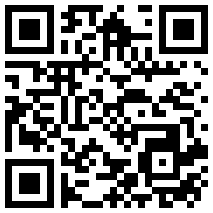 http://lehrerfortbildung-bw.de/go/tiu2-04a-video01Beispiel 2: Deutschunterricht - Aufsatzerziehung
Eigene Texte überarbeiten mit einem E-BookKurzbeschreibungUm eigene Texte zu verbessern, sollten sie überarbeitet werden. Zu diesem Zweck soll dieses E-Book eingesetzt werden. Auch hier wird die Multimedialität des Tablets genutzt, indem die eigene Textproduktion als Audio-Aufnahme eingesprochen und der Präsentation hinzugefügt wird. Dann wird die Aufnahme wiederholt gehört, um jedes Mal auf unterschiedliche Dinge zu achten, die es eventuell zu verbessern gilt. Abschließend werden die gemachten Notizen für die Überarbeitung des Textes eingesetzt. Didaktik Aufsatzerziehung gehört zu den schwierigeren Inhalten des Deutschunterrichts und kann mitunter sehr eintönig sein. Hier eine Präsentation einzusetzen erscheint auch aus diesen Gesichtspunkten sinnvoll. Durch die Multimedialität von Tablets kann auch in diesem Fall eine Präsentation erstellt werden, welche mit einer Audio-Aufnahme der eigenen Textproduktion versehen wird. Selten bis überhaupt nicht hören sich Kinder selbst auf einer Audio-Aufnahme sprechen bzw. haben die Möglichkeit eigene Texte einzusprechen. Dies gelingt mit einem Tablet spielerisch und sehr leicht, wenn für die entsprechenden Rahmenbedingungen (Kopfhörer mit Mikrofon, Möglichkeit einer ruhigen Aufnahme-Atmosphäre, etc.) gesorgt ist. Allein durch das bewusste Einsprechen des Textes, welches durch das Setting wenig bis keine Hemmungen erzeugt (im Gegensatz zu einer Schreibkonferenz im Klassenplenum), werden die Schülerinnen und Schüler über ihren Text reflektieren. Darüber hinaus besteht nun durch das Vorhandensein einer Aufnahme die Möglichkeit der Wiederholung, d. h. der eigene Text kann unter verschiedenen Gesichtspunkten begutachtet werden. Eine Präsentation bietet dann noch die Funktion, dass Notizen direkt in das elektronische Dokument geschrieben werden können. Zum Schluss kann auf diese Notizen – oder ggf. auch wieder auf die Audio-Aufnahme – zurückgegriffen werden, um den Text in verbesserter Version aufzuschreiben. Um hier einen möglichst reibungslosen Verlauf zu sichern, sollte bei der Bearbeitung des E-Books darauf geachtet werden, dass allen Kindern ein Kopfhörer zur Verfügung steht, damit die Vertonung möglichst optimal wird. Zudem sollte auf eine ruhige Aufnahmeatmosphäre geachtet werden (ev. mit einem zweiten Aufnahmeraum). Wichtig ist, dass die Kinder laut, langsam und deutlich sprechen. Des Weiteren sollte darauf hingewiesen werden, dass einzelne Versprecher nicht schlimm sind. Bevor die Aufnahmen angehört werden, sollte – gerade mit jüngeren Kindern – thematisiert werden, dass sich die eigene Stimme in einer Aufnahme immer anders anhört und dies normal ist. Beim Anhören der Aufnahmen sollten die Kinder die Aufnahme immer dann stoppen, wenn sie etwas zum jeweiligen Thema bemerkt haben. Erst nachdem die Notiz gemacht ist, wird die Aufnahme weiter angehört.  SchüleraktivitätErstellung des Textes, der zur Vertonung benötigt wirdEinsprechen des TextesMehrmaliges Anhören des TextesAufschreiben der Notizen zum TextÜberarbeiten des TextesExportieren der PräsentationLehreraktivitätLernberater – Unterstützung bei Schwierigkeiten Vorbereitung der ArbeitsanweisungVerwendete AppsSchülerarbeitsblattMaterial / HinweiseFür die Benutzung der App WPS-Office wurde ein Erklär-Video erstellt, welches unter folgendem QR-Code abgerufen werden kann:http://lehrerfortbildung-bw.de/go/tiu2-04a-video01Station 4 - Arbeitsauftrag Multimediales Dokumentieren mit Präsentationen und PDF-DokumentenAufgabe 1Schauen Sie sich das Erklär-Video zur App WPS-Office an. Erstellen Sie eine Präsentation oder ein PDF-Dokument, in dem Sie erklären, welche Funktionen die App WPS-Office hat. Erklären Sie die Buttons/Tasten und deren Funktionen. Speichern bzw. exportieren Sie die Präsentation mit WPS-Office. Aufgabe 2Schauen Sie sich das Erklär-Video zur App WPS-Office an. Erstellen Sie eine Präsentation oder ein PDF-Dokument, in dem Sie erklären, wie man einen Papierflieger bastelt. Geben Sie jedem Schritt eine Seite im E-Book Raum und erklären Sie mithilfe von Bildern, Audio bzw. Video Ihre Vorgehensweise. Speichern bzw. exportieren Sie die Präsentation mit WPS-Office. Aufgabe 3Schauen Sie sich das Erklär-Video zur App WPS-Office an. Erstellen Sie eine Präsentation oder ein PDF-Dokument, in dem Sie einen Inhalt Ihrer Wahl (Fach, Klassenstufe, etc.) so als Präsentation aufbereiten, dass Sie ihn in Ihrem Unterricht einsetzen und die Schülerinnen und Schüler direkt damit arbeiten können. Nutzen Sie den multimedialen Mehrwert, der das Tablet im Bereich Präsentationen liefern kann. Speichern bzw. exportieren Sie die Präsentation mit WPS-Office. Name der App / ProgrammiererKurzbeschreibungIcon2 cm x 2 cmWPS-OfficeFirma: Kingsoft Office Software Corporation Limited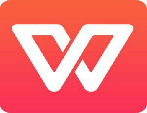 SAMSUNG KAMERA APPFirma: Samsung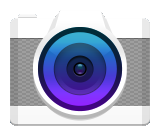 XODOFirma: Xodo Technologies Inc.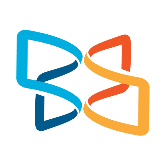 Aufgabe: Erstelle eine Präsentation oder ein PDF Dokument zum Thema: 
„Wie entsteht ein Diagramm?“Du brauchst: PapierSteckwürfel: 5 rote, 3 gelbe, 1 blauer, 7 grüne, 4 schwarzeverschiedene Buntstifte (Farben: rot, gelb, blau, grün, schwarz)TabletVorbereitung:Alle Steckwürfel liegen auf einem Haufen. Sortiere die Steckwürfel nach Farben. Bilde Steckwürfeltürme. Übertrage die Steckwürfeltürme mit ihrer Anzahl an Steckwürfeln auf ein Blatt Papier. Fotografiere alle Schritte mit der Kamera.Erstellung der Präsentation:Schaue dir zunächst das Video an, in dem erklärt wird, wie man mit WPS-Office Öffne WPS-Office und erstelle eine Präsentation mit mindestens 5 Seiten:Titelseite: Titel: „Wie entsteht ein Diagramm?“ und Namen (Autoren)1. Seite: Foto von den Steckwürfel auf einem Haufen2. Seite: Foto von nach Farben sortierten Steckwürfeln (Steckwürfeltürme)3. Seite: Foto wie die Steckwürfel auf ein Blatt Papier übertragen werden 4. Seite: Bild vom fertigen DiagrammÜberlege, wie du jeden einzelnen Schritt erklären kannst:Schreibe deine Erklärungen auf. Füge jeder Seite eine Tonaufnahme oder mit deiner Erklärung hinzu 
(dies geht nur bei einer Präsentation – nicht bei einer PDF-Datei). Speichere die Präsentation oder exportiere sie als PDF-Dokument:Die Präsentation wird als WPS-Dokument abgespeichert oder als PDF-Dokument exportiert. Name der App / ProgrammiererKurzbeschreibungIcon2 cm x 2 cmWPS-OfficeFirma: Kingsoft Office Software Corporation LimitedSAMSUNG KAMERA APPFirma: SamsungXODOFirma: Xodo Technologies Inc.Aufgabe: Überarbeite deinen eigenen AufsatztextDu brauchst: Eigener Text deines AufsatzesVorlage in WPS-Office (z.B. Fotos deines handschriftlichen Aufsatztextes)TabletEinsprechen des eigenen Textes:Füge den Text an der dafür vorgesehenen Stelle in die Präsentation ein, indem du nun deinen eigenen Text langsam und deutlich in das Mikrofon sprichst. Überarbeiten des Textes:Überarbeite nun deinen Text, indem du ihn dir noch einige Male anhörst. Achte dabei auf die Dinge, die für einen guten Text wichtig sind (diese sind im Unterricht besprochen worden).Bearbeite jeweils Seite für Seite und höre deinen Text jeweils einmal an. Mache dir jedes Mal NotizenSchreibe nun den Text noch einmal, mit deinen Verbesserungen.